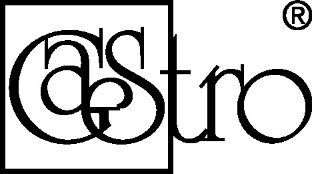 Анкета участника 26-й Международный Славяно-Балтийский научный форум «Санкт-Петербург – Гастро-2024», XXVII Съезд НОГР, 25-я Российская научная конференция «Актуальные вопросы детской гастроэнтерологии и питания» и 
25-я Российская научная конференция по ВЗК23–24 мая 2024 годаАнкета участника 26-й Международный Славяно-Балтийский научный форум «Санкт-Петербург – Гастро-2024», XXVII Съезд НОГР, 25-я Российская научная конференция «Актуальные вопросы детской гастроэнтерологии и питания» и 
25-я Российская научная конференция по ВЗК23–24 мая 2024 годаФамилия: Фамилия: Имя, отчество: Имя, отчество: Организация (место работы): Организация (место работы): Подразделение: Подразделение: Должность: Должность: Ученая степень, звание: Ученая степень, звание: Адрес для переписки: (укажите домашний или рабочий адрес) Адрес для переписки: (укажите домашний или рабочий адрес) Адрес для переписки: (укажите домашний или рабочий адрес) Адрес для переписки: (укажите домашний или рабочий адрес) Почтовый индекс, страна, республика, край, область, город, улица, дом, корпус, квартира: Почтовый индекс, страна, республика, край, область, город, улица, дом, корпус, квартира: Телефон, e-mail: Телефон, e-mail: Телефон, e-mail: Телефон, e-mail: мобильный: мобильный: e-mail: e-mail: Желаемая форма участия: устный доклад, стендовый доклад (постер), публикация тезисовЖелаемая форма участия: устный доклад, стендовый доклад (постер), публикация тезисовЖелаемая форма участия: устный доклад, стендовый доклад (постер), публикация тезисовЖелаемая форма участия: устный доклад, стендовый доклад (постер), публикация тезисов№ п/пПолное название доклада/тезисов, все авторы (фамилии и инициалы), аффилиация (как в тезисах)Полное название доклада/тезисов, все авторы (фамилии и инициалы), аффилиация (как в тезисах)Форма участияПримерПрименение пробиотиков при эрадикации Helicobacter pylori. Иванов А.И.1, Петров И.А.2, 1СЗГМУ им. И.И. Мечникова, 2ИЭМ, Санкт-Петербург, РоссияПрименение пробиотиков при эрадикации Helicobacter pylori. Иванов А.И.1, Петров И.А.2, 1СЗГМУ им. И.И. Мечникова, 2ИЭМ, Санкт-Петербург, РоссияСтендовый доклад + тезисы12Общее количество тезисов: Общее количество тезисов: Сведения об оплате регистрационного взноса:Сведения об оплате регистрационного взноса:Сведения об оплате регистрационного взноса:Сведения об оплате регистрационного взноса:Сумма и дата оплаты:Сумма и дата оплаты:Прошу освободить от уплаты регистрационного взноса как участника опроса по опыту клинического применения пробиотиков, пребиотиков, пищевых волокон и синбиотиков у пациентов с запорами и выслать бланк опросника для заполнения на указанный ниже e-mail.Прошу освободить от уплаты регистрационного взноса как участника опроса по опыту клинического применения пробиотиков, пребиотиков, пищевых волокон и синбиотиков у пациентов с запорами и выслать бланк опросника для заполнения на указанный ниже e-mail.Прошу освободить от уплаты регистрационного взноса как участника опроса по опыту клинического применения пробиотиков, пребиотиков, пищевых волокон и синбиотиков у пациентов с запорами и выслать бланк опросника для заполнения на указанный ниже e-mail.Прошу освободить от уплаты регистрационного взноса как участника опроса по опыту клинического применения пробиотиков, пребиотиков, пищевых волокон и синбиотиков у пациентов с запорами и выслать бланк опросника для заполнения на указанный ниже e-mail.e-mail:e-mail:*Примечание. Опрос предназначен только для врачей. Опросник может быть заполнен анонимно любым из авторов тезисов, являющимся практикующим врачом. В случае выбора данного варианта опросник должен быть заполнен и отправлен на e-mail: gastroforum@list.ru и gastroforum@bk.ru вместе с анкетой участника и не более чем двумя (2) тезисами не позже 15 апреля 2024 года.*Примечание. Опрос предназначен только для врачей. Опросник может быть заполнен анонимно любым из авторов тезисов, являющимся практикующим врачом. В случае выбора данного варианта опросник должен быть заполнен и отправлен на e-mail: gastroforum@list.ru и gastroforum@bk.ru вместе с анкетой участника и не более чем двумя (2) тезисами не позже 15 апреля 2024 года.*Примечание. Опрос предназначен только для врачей. Опросник может быть заполнен анонимно любым из авторов тезисов, являющимся практикующим врачом. В случае выбора данного варианта опросник должен быть заполнен и отправлен на e-mail: gastroforum@list.ru и gastroforum@bk.ru вместе с анкетой участника и не более чем двумя (2) тезисами не позже 15 апреля 2024 года.*Примечание. Опрос предназначен только для врачей. Опросник может быть заполнен анонимно любым из авторов тезисов, являющимся практикующим врачом. В случае выбора данного варианта опросник должен быть заполнен и отправлен на e-mail: gastroforum@list.ru и gastroforum@bk.ru вместе с анкетой участника и не более чем двумя (2) тезисами не позже 15 апреля 2024 года.Дата заполнения: Дата заполнения: 